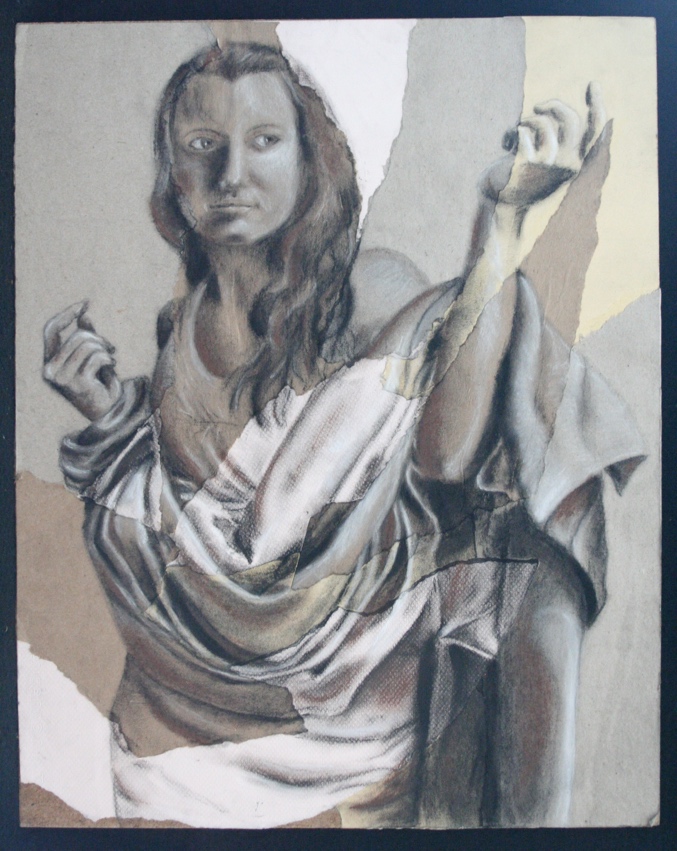 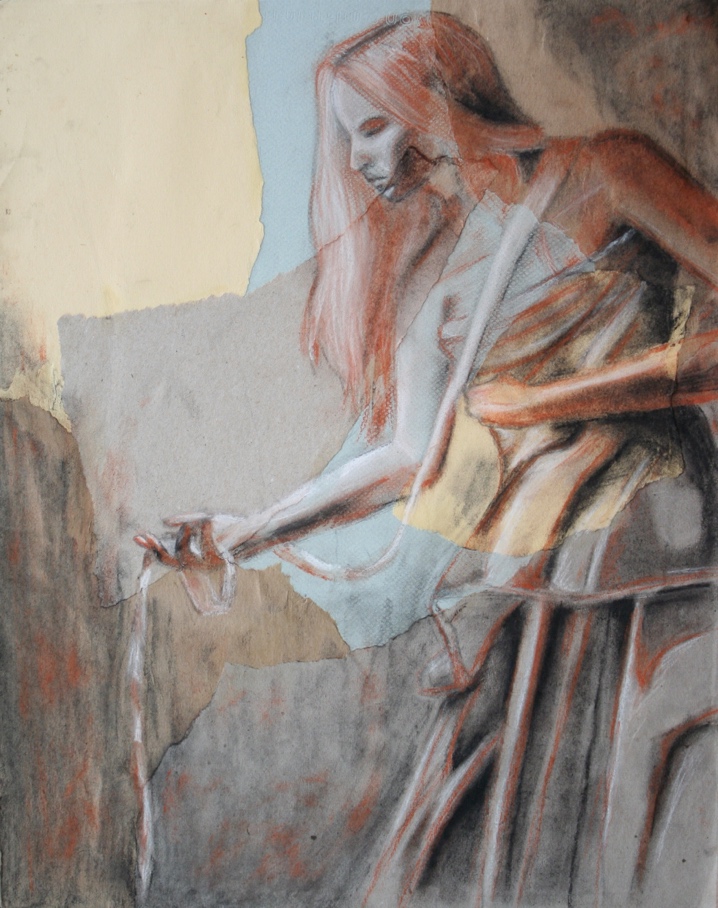 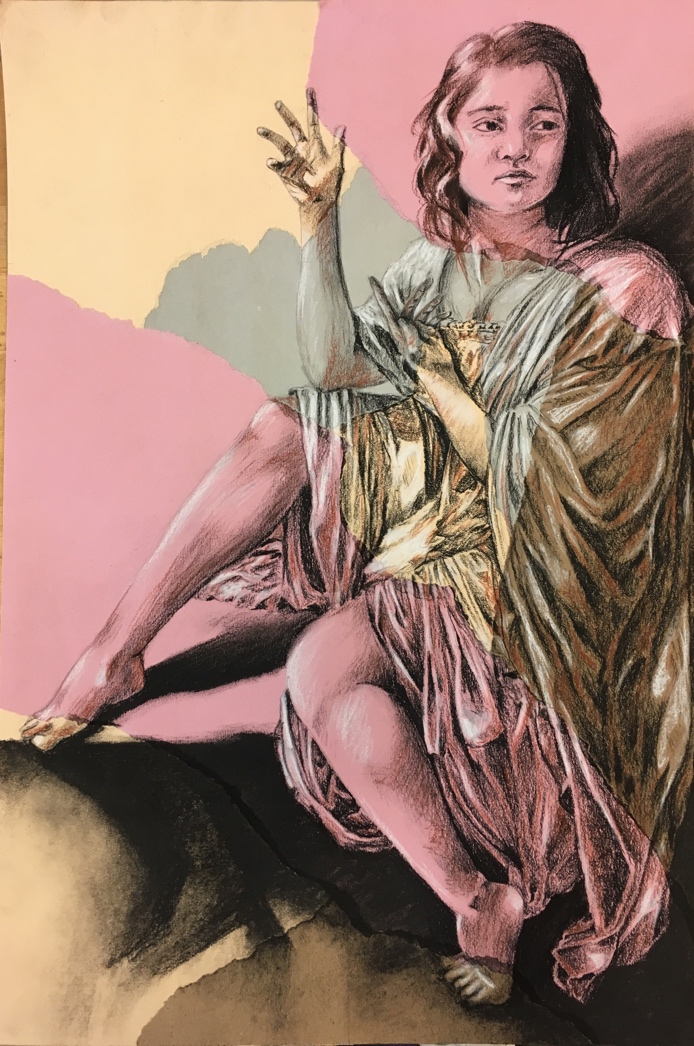 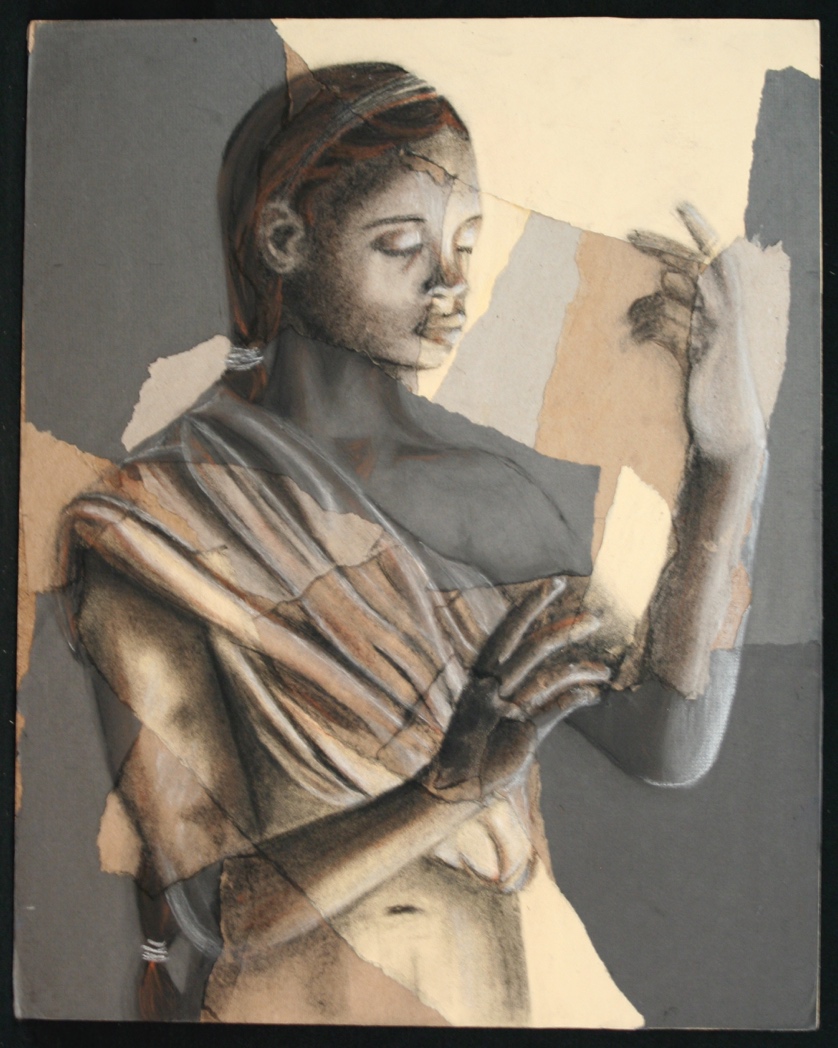 Student Name:Lesson: Renaissance PortraitStudent Name:Lesson: Renaissance PortraitStudent Name:Lesson: Renaissance PortraitStudent Name:Lesson: Renaissance PortraitStudent Name:Lesson: Renaissance PortraitStudent Name:Lesson: Renaissance PortraitCircle the number in pencil that best shows how well you feel that you completed that criterion for the assignment.Circle the number in pencil that best shows how well you feel that you completed that criterion for the assignment.ExcellentGoodAverageNeeds ImprovementCriteria 1 – Overall Design/ Composition:  Overall composition includes a figure and adequately fills the negative space.  Placement of figure works with the background.Criteria 1 – Overall Design/ Composition:  Overall composition includes a figure and adequately fills the negative space.  Placement of figure works with the background.109 – 876 or lessCriteria 2 – Figure/proportion accuracy: Student used a photograph that they took to get proper proportions for the figure.Criteria 2 – Figure/proportion accuracy: Student used a photograph that they took to get proper proportions for the figure.109 – 876 or lessCriteria 3 –Values/Lighting.  Student utilized the directional lighting from the photograph to have strong values of lights, mid-tones, and darks throughout the image. Criteria 3 –Values/Lighting.  Student utilized the directional lighting from the photograph to have strong values of lights, mid-tones, and darks throughout the image. 109 – 876 or lessCriteria 4 – Surface manipulation: Student used large, collaged papers to emphasize the figure.  Papers are glued down evenly and cleanly.     Criteria 4 – Surface manipulation: Student used large, collaged papers to emphasize the figure.  Papers are glued down evenly and cleanly.     109 – 876 or lessCriteria 5 – Effort: took time to develop idea & complete project? (Didn’t rush.)  Good use of class time?Criteria 5 – Effort: took time to develop idea & complete project? (Didn’t rush.)  Good use of class time?109 – 876 or lessCriteria 6 – Craftsmanship – Neat, clean & complete? Skillful use of the art tools & media?Criteria 6 – Craftsmanship – Neat, clean & complete? Skillful use of the art tools & media?109 – 876 or lessTotal: 60                            (possible points)                                /60 ptsGrade: